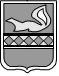 ДУМА ПУРОВСКОГО РАЙОНАпервого созыва________________________________________________________________________РЕШЕНИЕО проведении публичных слушаний по проекту решения Думы Пуровского района «О внесении изменений в Устав муниципального округа Пуровский район Ямало-Ненецкого автономного округа»(с изменениями от 23 апреля 2021 года, 21 октября 2021 года, 31 января 2022 года, 28 апреля 2022 года, 21 февраля 2023 года, 27 апреля 2023 года, 07 сентября 2023 года, 26 октября 2023 года)21 февраля 2024 года	г. Тарко-Сале№ 555В соответствии с Федеральным законом от 06 октября 2003 года № 131-ФЗ «Об общих принципах организации местного самоуправления в Российской Федерации», решением Думы Пуровского района от 21 сентября 2020 года № 17 «Об утверждении Положения о порядке организации и проведения публичных слушаний, общественных обсуждений на территории муниципального округа Пуровский район Ямало-Ненецкого автономного округа» (с изменениями от 25 февраля 2021 года, 23 декабря 2021 года, 13 сентября 2022 года), руководствуясь статьей 24 Устава муниципального округа Пуровский район Ямало-Ненецкого автономного округа, Дума Пуровского районаР Е Ш И Л А:1. Провести публичные слушания по проекту решения Думы Пуровского района «О внесении изменений в Устав муниципального округа Пуровский район Ямало-Ненецкого автономного округа» (с изменениями от 23 апреля 2021 года, 21 октября 2021 года, 31 января 2022 года, 28 апреля 2022 года, 21 февраля 2023 года, 27 апреля 2023 года, 07 сентября 2023 года, 26 октября 2023 года)» согласно приложению № 1 к настоящему решению.2. Назначить дату, время и место проведения публичных слушаний 18 марта 2024 года в 18.00 часов по адресу: г. Тарко-Сале, ул. Республики, д. 25 (здание Администрации Пуровского района), 5 этаж.3. Создать временную комиссию по организации и проведению публичных слушаний, а также приему предложений и замечаний в проект решения Думы Пуровского района «О внесении изменений в Устав муниципального округа Пуровский район Ямало-Ненецкого автономного округа» (с изменениями от 23 апреля 2021 года, 21 октября 2021 года, 31 января 2022 года, 28 апреля 2022 года, 21 февраля 2023 года, 27 апреля 2023 года, 07 сентября 2023 года, 26 октября 2023 года) (далее – временная комиссия по организации и проведению публичных слушаний) в составе, согласно приложению № 2 к настоящему решению.4. Временной комиссии по организации и проведению публичных слушаний:4.1. Оповестить население о времени и месте проведения публичных слушаний, опубликовав извещение на официальном сайте муниципального округа Пуровский район Ямало-Ненецкого автономного округа www.puradm.ru и в газете «Северный луч» не позднее, чем за 7 дней до даты проведения публичных слушаний. 4.2. При проведении публичных слушаний применить порядок участия граждан в обсуждении проектов решений Думы Пуровского района и порядок учёта предложений, установленный Положением о порядке организации и проведения публичных слушаний, общественных обсуждений на территории муниципального округа Пуровский район Ямало-Ненецкого автономного округа, утвержденным решением Думы Пуровского района от 21 сентября 2020 года № 17 (с изменениями от 25 февраля 2021 года, 23 декабря 2021 года, 13 сентября 2022 года), опубликованный в специальном выпуске газеты «Северный Луч» от 21 сентября 2020 года, от 05 марта 2021 года, от 24 декабря 2021 года, от 16 сентября 2022 года.5. Предложения и замечания к проекту решения Думы Пуровского района «О внесении изменений в Устав муниципального округа Пуровский район Ямало-Ненецкого автономного округа» (с изменениями от 23 апреля 2021 года, 21 октября 2021 года, 31 января 2022 года, 28 апреля 2022 года, 21 февраля 2023 года, 27 апреля 2023 года, 07 сентября 2023 года, 26 октября 2023 года) с обоснованием необходимости их внесения принимаются до 14 марта 2024 года:- по адресу электронной почты: pur_duma@mail.ru в виде электронного обращения;- через платформу обратной связи ФГИС «Единый портал государственных и муниципальных услуг (функций)» в виде электронного обращения;- на официальном сайте муниципального округа Пуровский район Ямало-Ненецкого автономного округа www.puradm.ru в блоке «Органы власти»/«Дума Пуровского района»/«Публичные слушания»/«Подать предложения и замечания к проекту решения»;- по адресу: г. Тарко-Сале, ул. Геологов, д. 8, каб. 211, телефон (факс):               2-57-14, 2-33-70 в рабочие дни до 17.00 часов в письменном виде на бумажном носителе.6. Опубликовать настоящее решение в газете «Северный луч», а также разместить на официальном сайте муниципального округа Пуровский район Ямало-Ненецкого автономного округа www.puradm.ru.7. Настоящее решение вступает в силу со дня официального опубликования.8. Контроль за исполнением настоящего решения возложить на председателя Думы Пуровского района П.И. Колесникова.Приложение № 1к решению Думы Пуровского районаот 21 февраля 2024 года № 555(проект)О внесении изменений в Устав муниципального округа Пуровский район Ямало-Ненецкого автономного округа (с изменениями от 23 апреля 2021 года, 21 октября 2021 года, 31 января 2022 года, 28 апреля 2022 года, 21 февраля 2023 года, 27 апреля 2023 года, 07 сентября 2023 года, 26 октября 2023 года)В соответствии с Федеральными законами от 06 октября 2003 года № 131-ФЗ «Об общих принципах организации местного самоуправления в Российской Федерации», от 2 ноября 2023 года № 517-ФЗ «О внесении изменений в Федеральный закон «Об общих принципах организации местного самоуправления в Российской Федерации», Дума Пуровского районаР Е Ш И Л А:1. Внести в Устав муниципального округа Пуровский район Ямало-Ненецкого автономного округа, принятого решением Думы Пуровского района от 22 октября 2020 года № 46 (с изменениями от 23 апреля 2021 года, 21 октября 2021 года, 31 января 2022 года, 28 апреля 2022 года, 21 февраля 2023 года, 27 апреля 2023 года, 07 сентября 2023 года, 26 октября 2023 года) следующие изменения:1.1. В статье 10:1.1.1. пункт 15 дополнить словами «, в том числе организация и проведение в соответствии с законодательством в области охраны окружающей среды общественных обсуждений планируемой хозяйственной и иной деятельности на территории муниципального округа»;1.1.2. пункт 38 изложить в следующей редакции:«38) организация и осуществление мероприятий по работе с детьми и молодежью, участие в реализации молодежной политики, разработка и реализация мер по обеспечению и защите прав и законных интересов молодежи, разработка и реализация муниципальных программ по основным направлениям реализации молодежной политики, организация и осуществление мониторинга реализации молодежной политики в муниципальном округе;»;1.1.3. пункт 39 дополнить словами «, а также правил использования водных объектов для рекреационных целей»;1.2. Пункт 10 части 1 статьи 12 изложить в следующей редакции:«10) учреждение печатного средства массовой информации и (или) сетевого издания для обнародования муниципальных правовых актов, доведения до сведения жителей муниципального образования официальной информации;»;1.3. пункт 25 части 1 статьи 49 изложить в следующей редакции:«25) организует и осуществляет мероприятия по работе с детьми и молодежью, участвует в реализации молодежной политики, разрабатывает и реализует меры по обеспечению и защите прав и законных интересов молодежи, разрабатывает и реализует муниципальные программы по основным направлениям реализации молодежной политики, организует и осуществляет мониторинг реализации молодежной политики в муниципальном округе;»;1.4. Пункт 3 части 2 статьи 63 изложить в следующей редакции:«3) для правовых актов Администрации Пуровского района, Главы Пуровского района и руководителей органов (структурных подразделений) Администрации Пуровского района – муниципальными правовыми актами, утвержденными Администрацией Пуровского района и Главой Пуровского района;»;1.5. Часть 3 статьи 65 изложить в следующей редакции:«3. Муниципальные нормативные правовые акты, затрагивающие права, свободы и обязанности человека и гражданина, муниципальные нормативные правовые акты, устанавливающие правовой статус организаций, учредителем которых выступает муниципальное образование, а также соглашения, заключаемые между органами местного самоуправления, вступают в силу после их официального обнародования.Под обнародованием муниципального правового акта, в том числе соглашения, заключенного между органами местного самоуправления, понимается официальное опубликование муниципального правового акта.Официальным опубликованием муниципального правового акта, в том числе соглашения, заключенного между органами местного самоуправления, считается первая публикация его полного текста в газете «Северный луч» или первое размещение его полного текста в сетевом издании «Интернет-сайт МАУ «ПУРМЕДИА» (доменное имя – PURMEDIA.RU, свидетельство о регистрации в качестве средства массовой информации от 22.01.2024 ЭЛ № ФС 77-86611) (далее – также сетевое издание).В случае, если официальное опубликование муниципального правового акта, в том числе соглашения, заключенного между органами местного самоуправления, осуществляется в сетевом издании, в муниципальном образовании в соответствии с Федеральным законом от 09.02.2009 № 8-ФЗ «Об обеспечении доступа к информации о деятельности государственных органов и органов местного самоуправления» обеспечивается создание одного или нескольких пунктов подключения к информационно-телекоммуникационной сети «Интернет» в местах, доступных для их использования неограниченным кругом лиц (в помещениях государственных органов, органов местного самоуправления, государственных и муниципальных библиотек, других доступных для посещения местах) без использования ими дополнительных технических средств.Адрес(а) указанных мест доводятся до всеобщего сведения путем размещения в сетевом издании, на официальном сайте муниципального округа в информационно-телекоммуникационной сети «Интернет» – www.puradm.ru.Дополнительно муниципальные правовые акты органов местного самоуправления могут быть доведены до сведения жителей Пуровского района путем размещения на официальном сайте муниципального округа в информационно-телекоммуникационной сети «Интернет» – www.puradm.ru.».2. Направить настоящее решение в Управление Министерства юстиции Российской Федерации по Ямало-Ненецкому автономному округу для государственной регистрации и размещения на портале Министерства юстиции Российской Федерации «Нормативные правовые акты в Российской Федерации» pravo-minjust.ru.3. Опубликовать настоящее решение в газете «Северный луч», а также разместить на официальном сайте муниципального округа Пуровский район Ямало-Ненецкого автономного округа www.puradm.ru.4. Настоящее решение вступает в силу со дня официального опубликования после государственной регистрации, за исключением подпункта 1.1.1 пункта 1.1 части 1 настоящего решения, вступающего в силу в соответствии с частью 1 статьи 9 Федерального закона от 25.12.2023 № 673-ФЗ «О внесении изменений в Федеральный закон «Об экологической экспертизе», отдельные законодательные акты Российской Федерации и признании утратившим силу пункта 4 части 4 статьи 2 Федерального закона «О переводе земель или земельных участков из одной категории в другую».5. Контроль за исполнением настоящего решения возложить на председателя Думы Пуровского района П.И. Колесникова.Приложение № 2к решению Думы Пуровского районаот 21 февраля 2024 года № 555Состав временной комиссиипо организации и проведению публичных слушаний, а так же приему предложений и замечаний в проект решения Думы Пуровского района «О внесении изменений в Устав муниципального округа Пуровский район Ямало-Ненецкого автономного округа (с изменениями от 23 апреля 2021 года, 21 октября 2021 года, 31 января 2022 года, 28 апреля 2022 года, 21 февраля 2023 года, 27 апреля 2023 года, 07 сентября 2023 года, 26 октября 2023 года)»Председатель комиссии:Секретарь публичных слушаний:Члены комиссии:Председатель Думы Пуровского района____________________ П.И. КолесниковГлава Пуровского района______________________ А.А. КолодинПредседатель Думы Пуровского района___________________ П.И. КолесниковГлава Пуровского района_______________________ А.А. КолодинКолесников П.И.-председатель Думы Пуровского района.Шевченко М.П.-главный специалист Отдела по обеспечению деятельности Думы Пуровского района.Айваседо С.И.-депутат Думы Пуровского района, председатель нормативно-правовой комиссии;Жолобов О.Е.-заместитель Главы Администрации Пуровского района по правовым вопросам (по согласованию);Сайфулин Р.М.-заместитель начальника контрольно-правового департамента Администрации Пуровского района, начальник контрольно-правового управления;Шадринцева Е.И.-начальник Отдела по обеспечению деятельности Думы Пуровского района.